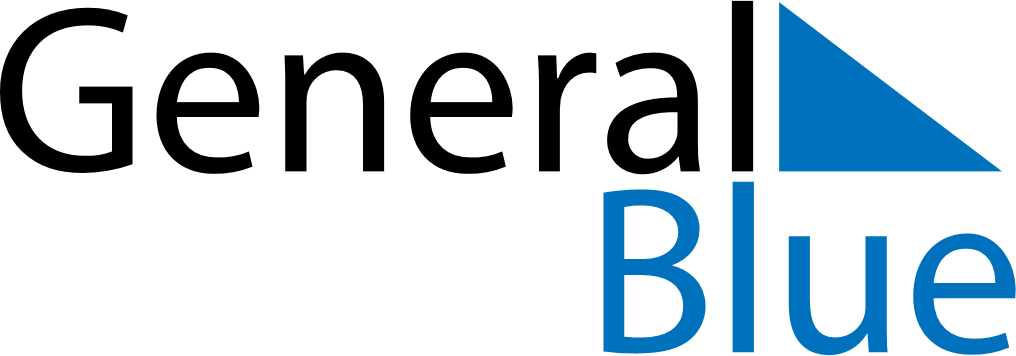 May 2024May 2024May 2024May 2024May 2024May 2024Norman Wells, Northwest Territories, CanadaNorman Wells, Northwest Territories, CanadaNorman Wells, Northwest Territories, CanadaNorman Wells, Northwest Territories, CanadaNorman Wells, Northwest Territories, CanadaNorman Wells, Northwest Territories, CanadaSunday Monday Tuesday Wednesday Thursday Friday Saturday 1 2 3 4 Sunrise: 5:49 AM Sunset: 10:59 PM Daylight: 17 hours and 9 minutes. Sunrise: 5:46 AM Sunset: 11:02 PM Daylight: 17 hours and 16 minutes. Sunrise: 5:42 AM Sunset: 11:06 PM Daylight: 17 hours and 23 minutes. Sunrise: 5:38 AM Sunset: 11:09 PM Daylight: 17 hours and 31 minutes. 5 6 7 8 9 10 11 Sunrise: 5:34 AM Sunset: 11:13 PM Daylight: 17 hours and 38 minutes. Sunrise: 5:31 AM Sunset: 11:16 PM Daylight: 17 hours and 45 minutes. Sunrise: 5:27 AM Sunset: 11:20 PM Daylight: 17 hours and 52 minutes. Sunrise: 5:23 AM Sunset: 11:23 PM Daylight: 18 hours and 0 minutes. Sunrise: 5:20 AM Sunset: 11:27 PM Daylight: 18 hours and 7 minutes. Sunrise: 5:16 AM Sunset: 11:31 PM Daylight: 18 hours and 14 minutes. Sunrise: 5:12 AM Sunset: 11:34 PM Daylight: 18 hours and 22 minutes. 12 13 14 15 16 17 18 Sunrise: 5:08 AM Sunset: 11:38 PM Daylight: 18 hours and 29 minutes. Sunrise: 5:05 AM Sunset: 11:42 PM Daylight: 18 hours and 36 minutes. Sunrise: 5:01 AM Sunset: 11:45 PM Daylight: 18 hours and 44 minutes. Sunrise: 4:57 AM Sunset: 11:49 PM Daylight: 18 hours and 51 minutes. Sunrise: 4:54 AM Sunset: 11:53 PM Daylight: 18 hours and 58 minutes. Sunrise: 4:50 AM Sunset: 11:56 PM Daylight: 19 hours and 6 minutes. Sunrise: 4:46 AM Sunset: 12:00 AM Daylight: 19 hours and 13 minutes. 19 20 21 22 23 24 25 Sunrise: 4:43 AM Sunset: 12:04 AM Daylight: 19 hours and 20 minutes. Sunrise: 4:39 AM Sunset: 12:08 AM Daylight: 19 hours and 28 minutes. Sunrise: 4:36 AM Sunset: 12:11 AM Daylight: 19 hours and 35 minutes. Sunrise: 4:32 AM Sunset: 12:15 AM Daylight: 19 hours and 42 minutes. Sunrise: 4:28 AM Sunset: 12:19 AM Daylight: 19 hours and 50 minutes. Sunrise: 4:25 AM Sunset: 12:22 AM Daylight: 19 hours and 57 minutes. Sunrise: 4:21 AM Sunset: 12:26 AM Daylight: 20 hours and 4 minutes. 26 27 28 29 30 31 Sunrise: 4:18 AM Sunset: 12:30 AM Daylight: 20 hours and 11 minutes. Sunrise: 4:14 AM Sunset: 12:34 AM Daylight: 20 hours and 19 minutes. Sunrise: 4:11 AM Sunset: 12:37 AM Daylight: 20 hours and 26 minutes. Sunrise: 4:08 AM Sunset: 12:41 AM Daylight: 20 hours and 33 minutes. Sunrise: 4:04 AM Sunset: 12:45 AM Daylight: 20 hours and 40 minutes. Sunrise: 4:01 AM Sunset: 12:48 AM Daylight: 20 hours and 47 minutes. 